Об основных направлениях бюджетной политики Комсомольского района Чувашской Республики на 2019 год и на плановый период 2020 и 2021 годовВ соответствии с Указом Главы Чувашской Республики от 2 июля 2018 года   № 70 «Об основных направлениях бюджетной политики Чувашской Республики на 2019 год и на плановый период 2020 и 2021 годов» и, руководствуясь статьей 23 Устава Комсомольского района Чувашской Республики, п о с т а н о в л я ю:1. Определить основными направлениями бюджетной политики Комсомольского района Чувашской Республики (далее – Комсомольский район) на 2019 год и на плановый период 2020 и 2021 годов: проведение взвешенной бюджетной и долговой политики, позволяющей обеспечить в полном объеме финансирование всех принятых расходных обязательств при поддержании безопасного уровня долговой нагрузки на бюджет Комсомольского района;формирование реалистичных планов по доходам и расходам, основанных на объективных прогнозах социально-экономического развития Комсомольского района;создание условий для опережающего социально-экономического развития Комсомольского района.2. Администрации Комсомольского района обеспечить:развитие доходного потенциала, рост собственных доходов бюджета Комсомольского района, повышение инвестиционной привлекательности Комсомольского района;  повышение качества администрирования доходов консолидированного бюджета Комсомольского района на основе межведомственного взаимодействия органов исполнительной власти Чувашской Республики, органов местного самоуправления Комсомольского района, Межрайонной инспекции Федеральной налоговой службы № 2 по Чувашской Республике и предотвращение роста дебиторской задолженности по доходам;повышение прозрачности системы формирования доходов бюджета,  регламентацию процедур контроля, учета и оценки эффективности налоговых льгот на основе концепции «налоговых расходов», развитие механизма оценки их эффективности;повышение эффективности работы с муниципальным имуществом Комсомольского района, направленной на увеличение доходов бюджета Комсомольского района и оптимизацию расходов, направляемых на содержание имущества, закрепленного на праве оперативного управления за муниципальными учреждениями Комсомольского района;формирование гибкой и комплексной системы управления бюджетными расходами, увязанной с системой муниципального стратегического управления,  развитием муниципальных программ Комсомольского района, сосредоточив финансовые ресурсы на реализации Указа Президента Российской Федерации от 7 мая 2018 г. № 204 «О национальных целях и стратегических задачах развития Российской Федерации на период до 2024 года»;недопущение принятия новых расходных обязательств, не обеспеченных стабильными доходными источниками; дальнейшее совершенствование системы ведения реестров расходных полномочий Комсомольского района и сельских поселений;дальнейшее повышение операционной эффективности управления расходами, в том числе посредством проведения кассовых выплат под текущую фактическую потребность; повышение качества ведения учета и составления отчетности, сокращение затрат на ведение учета путем централизации и интеграции информационных потоков ведения бухгалтерского учета в муниципальных учреждениях Комсомольского района;недопущение роста дебиторской и кредиторской задолженности,  а также недопущение образования просроченной кредиторской задолженности бюджета Комсомольского района;усиление контроля за качеством формирования и реалистичностью доходов и расходов местных бюджетов, а также за качеством и полнотой выполнения Плана мероприятий «дорожной карты» по увеличению собственных доходов, оптимизации бюджетных расходов, сокращению нерезультативных расходов на 2018-2020 годы, утвержденного распоряжением администрации Комсомольского района от 7 декабря 2016 г. № 329-р;совершенствование межбюджетных отношений, повышение прозрачности, эффективности предоставления и распределения межбюджетных трансфертов, способствующих укреплению финансовой самостоятельности местных бюджетов, сбалансированности и устойчивости консолидированного бюджета Комсомольского района на всех уровнях;развитие системы муниципального финансового контроля, повышение качества финансового менеджмента главных администраторов средств бюджета Комсомольского района;дальнейшее повышение прозрачности финансовой информации, обеспечение открытости и прозрачности бюджетного процесса.3. Главным распорядителям средств бюджета Комсомольского района:повысить эффективность и оперативность исполнения бюджета Комсомольского района по расходам;повысить качество оказания муниципальных услуг, усилить контроль за качеством и полнотой выполнения муниципальными учреждениями Комсомольского района муниципальных заданий на оказание муниципальных услуг (выполнение работ);обеспечить организацию и совершенствование системы ведомственного контроля в сфере закупок товаров, работ, услуг для обеспечения муниципальных нужд Комсомольского района;обеспечить информирование населения в доступной форме о планируемых и достигнутых результатах деятельности, использовании бюджетных средств.4. Рекомендовать сельским поселениям Комсомольского района:принять меры по снижению уровня дотационности муниципального образования и росту налоговых и неналоговых доходов бюджета муниципального образования;не допускать роста дебиторской и кредиторской задолженности;продолжить внедрение принципов инициативного бюджетирования, расширять практику общественного участия в управлении муниципальными финансами;продолжить работу по повышению уровня информационной открытости бюджетных данных.Глава Комсомольского районаЧувашской Республики                                                                               Х.С.Идиатуллин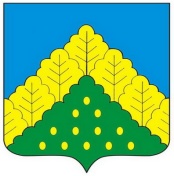 ЧĂВАШ РЕСПУБЛИКИКОМСОМОЛЬСКИ РАЙОНĔКОМСОМОЛЬСКИ РАЙОНĔН ПУÇЛĂХĔЙЫШĂНУ03.07.2018 ç. № 03Комсомольски ялĕЧУВАШСКАЯ РЕСПУБЛИКАКОМСОМОЛЬСКИЙ РАЙОНГЛАВА КОМСОМОЛЬСКОГО РАЙОНАПОСТАНОВЛЕНИЕ03.07.2018 г. № 03село Комсомольское